What does subcutaneous mean?In the muscle		c. In the stomachUnder the skin		d. In the blood vesselsHow often does a heifer come into estrus?5-8 days		c. 18-21 days10-13 days		d. 22-25 daysWhat is not an advantage of artificial insemination?Increased use of outstanding sires         c. Helps control reproductive and genetic diseaseImproves marketing 		            d. Decreased uniformity of calvesApproximately how much does a market hog weigh?110-140 lbs		c. 240-280 lbs 150-230 lbs		d. 1100-1400 lbsWhen is the leptospirosis vaccine given to sows?2-3 weeks post-farrowing	c. Neither A or B2-3 weeks pre-farrowing	d. NeverTrue or False	 A balling gun is used specifically for solids while a drenching gun is used specifically for liquids.TrueFalseWhat is meat mostly composed of?Water			c. CarbohydratesProteins		d. FatsWhen should body condition scoring in cattle be done?2-3 weeks before calving	c. 2-3 weeks after calving2-3 months before calving	d. When the Heifer is no pregnantWhat is the normal dressing percentage of a pork carcass?50-55%		c. 70-75%   60-65%		d. 80-85%What is the role of the FDA?Promote and protect public health	c. Regulate medicationsRegulate food safety			d. All of the AboveAt what pH do organisms grow best?3		c. 75		d. 10What class of nutrients is alfalfa hay high in?Water		c. CarbohydratesProtein		d. FatsThe scrapie genotype in sheep is designated by the letters               and             .Q and R		c. O and PN and S		d. None of the aboveCalving ease is a:Highly heritable trait		c. Lowly heritable traitModerately heritable trait	d. Not heritable at allTrue or False 	Estrogen is only released in females.TrueFalseWhat breed of swine is known for quick growth?Duroc			c. BerkshireChester white		d. LandraceWhat is the maximum amount of litters a sow can have in one year? 1.5		c. 3.52.5		d. 4.5Cattle are fed roughages because they are high in ______. Protein		c. FiberTDN		d. None of the AboveWhat is it called when you increase the feed given to ewes prior to ovulation and during the first few weeks of breeding? Lambing		c. Flushing Over-eating		d. FlockingThe rack of lamb comes from what primal cut?Shoulder		c. LoinRib			d. LegThe normal gestation length of a beef animal is:210-220 days		c. 279-290 days250-263 days		d. 295-306 daysWhat part of the beef carcass does a t-bone steak come from? Chuck		c. FlankLoin		d. RoundCrude protein is not a true measure of amino acid content of a feed. Rather it is a measure of the amount of                     present in a particular sample. Crude Fat	c. NitrogenOxygen		d. CalciumYou want to start producing sheep milk. What breed would be best for this purpose?Merino		c. LacauneKatahdin	d. St. CroixWhat is the correct ear notch number for the pig shown below?4-13		c. 39-44-39		d. 13-4        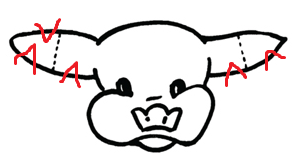 